Úrad práce sociálnych vecí a rodiny Košice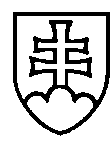 Projekt „Aktivácia znevýhodnených uchádzačov  o zamestnanie“  prostredníctvom úradov práce, sociálnych vecí a rodiny (ďalej len „úrad“) v rámci Slovenskej republiky ako aktívne opatrenie na trhu práce podľa § 54 ods. 1 písm. d) zákona č. 5/2004 Z. z. o službách zamestnanosti a o zmene a doplnení niektorých zákonov v znení neskorších predpisov “Opatrenie č.1 : Poskytovanie Odborných poradenských služieb pre znevýhodnených uchádzačov o zamestnanie ( ďalej len ZUoZ ) v rámci opatrenia č. 1 projektu je poradenský proces, ktorý predstavuje súhrn aktivít podporujúcich zvyšovanie motivácie ZUoZ byť aktívny na trhu práce a zvyšovanie úrovne interpersonálnych a seba-prezentačných zručností ZUoZ.Ide o súbor poradenských aktivít, pozostávajúcich z 3 stretnutí. Zaradenie ZUoZ na poradenský proces ( Opatrenie 1 ) zabezpečí úrad.Pri zaraďovaní resp. obsadzovaní ZUoZ v rámci Opatrenia 2 alebo Opatrenia 3 podmienkou je predchádzajúca účasť na Opatrení č. 1.Opatrenie č. 2 : „ Aktivácia a  zaškolenie  znevýhodnených uchádzačov o zamestnanie“Hlavným cieľom projektu „Aktivácia a zaškolenie znevýhodnených uchádzačov o zamestnanie “ – Opatrenie č. 2 je zvýšiť zamestnanosť a zamestnateľnosť a znížiť nezamestnanosť s osobitým dôrazom na znevýhodnených uchádzačov o zamestnanie (ďalej len „ZUoZ“), nízko kvalifikovaných, starších a zdravotne postihnutých osôb. Opatrenie č. 2 napomáha k získavaniu nových zručnosti a rozširovaniu existujúcich ZUoZ, ktorí budú zapojení do projektu, napomáha k zvýšeniu ich zamestnateľnosti, čím sa zvýši ich šanca pre uplatnenie  sa na trhu práce.Oprávnené územie	V rámci projektu je možné  poskytnúť finančný príspevok na Aktiváciu ZUoZ vo všetkých samosprávnych krajoch Slovenska okrem BSK.Cieľová skupinaCieľovou skupinou Opatrenia č. 2 projektu je: - znevýhodnený UoZ podľa § 8 ods. 1 zákona o službách zamestnanosti. Oprávnená cieľová skupina musí byť vždy z oprávneného územia projektu. V rámci národného projektu sú stanovené ďalšie kritéria výberu ZUoZ z oprávnenej cieľovej skupiny, ktoré musia byť zohľadnené vzhľadom na merateľné ukazovatele, ktoré sú stanovené v Operačnom programe Ľudské zdroje a úrad je povinný ich dodržiavať.Výber vhodných kandidátov je vzhľadom na kritériá merateľných ukazovateľov v plnej kompetencii príslušného úradu. Úrad je teda povinný pred zaradením ZUoZ preveriť, či ZUoZ spĺňa kritéria oprávnenej cieľovej skupiny a merateľné ukazovatele projektu.Vzhľadom na to, že na finančný príspevok nie je právny nárok a vzhľadom na percentuálny podiel merateľných ukazovateľov, ktorý je úrad povinný dodržiavať v zmysle schválenej Zmluvy o poskytnutí nenávratného finančného príspevku v súlade s OPĽZ, je úrad oprávnený príspevok zamietnuť.Na požiadanie zamestnávateľa môže úrad na účely aktivácie uskutočniť výberové konanie s vhodnými ZUoZ, ktorí spĺňajú kritériá merateľných ukazovateľov.ZUoZ musí v deň nástupu na aktiváciu u zamestnávateľa za účelom získania a obnovy pracovných návykov spĺňať tieto podmienky:je vedený v evidencii UoZ, spĺňa podmienky oprávnenej cieľovej skupiny z hľadiska kritérií merateľných ukazovateľov v rámci projektu, ktoré sú stanovené v OP ĽZ a ktorých percentuálny podiel bude stanovený pre každý úrad,podpísal Kartu účastníka,zúčastnil sa na Opatrení č. 1 NP Aktivácia ZUoZ.Opatrenie č. 2 Aktivácia a zaškolenie ZUoZAktivácia je forma získavania a obnovy pracovných návykov, kde sa očakáva zvýšenie aktivity ZUoZ pri hľadaní si zamestnania, získanie alebo zlepšenie pracovných návykov a zručností, príp. získavanie nových zručností a ich následná integrácia na trh práce. Cieľom je  pozitívny posun, potrebný pre uplatnenie sa na otvorenom trhu práce. Počas aktivácie si budú ZUoZ osvojovať teoretické a praktické zručnosti pod vedením koordinátora, ktorého určí zamestnávateľ z radov svojich zamestnancov. V rámci koordinácie môže koordinátor zabezpečovať koordináciu  viacerým ZUoZ pri vykonávaní aktivácie. Rozsah vykonávania aktivácie u zamestnávateľa:vykonáva sa v rozsahu 20 hodín týždenne s dodržaním stanoveného počtu maximálne 80 hodín mesačne, nepretržite najmenej počas 3 mesiacov, najviac počas 5 mesiacov, bez možnosti predĺženia a opakovaného vykonávania počas jednej evidencie ZUoZ, po skončení aktivácie vydá zamestnávateľ ZUoZ potvrdenie o vykonaní aktivácie,príspevok bude vyplácaný na základe dohody medzi zamestnávateľom a úradom a na základe dohody uzatvorenej medzi ZUoZ a úradom.Koordinovanie sa vykonáva v odporučenom rozsahu 80 hodín mesačne, nepretržite najmenej počas 3 mesiacov, najviac počas 5 mesiacov. Príspevok bude vyplácaný na základe dohody medzi zamestnávateľom a úradom a na základe dohody medzi ZUoZ a úradom.Zaškolenie ZUoZ je nepovinná aktivita v rámci opatrenia č.2.Účelom zaškolenia je poskytnúť ZUoZ možnosť nadobudnúť praktické skúsenosti a zručnosti potrebné pre zapojenie sa do výkonu príslušnej pracovnej činnosti. Zaškolenie, ktoré zamestnávateľ môže pre ZUoZ zabezpečiť, má pomôcť ZUoZ osvojiť si pracovné postupy v súlade s požiadavkami a potrebami konkrétneho zamestnávateľa. Zamestnávateľ môže zabezpečiť zaškolenie ZUoZ v období prvých 3 mesiacov aktivácie v rozsahu minimálne 25 hodín.Výška finančného príspevkuPoskytovanie finančného príspevku ZUoZ po dobu minimálne 3 mesiacov, max. 5 mesiacov vo výške životného minima poskytovaného jednej plnoletej fyzickej osobe podľa zákona č. 601/2003 Z. z. o životnom minime a o zmene a doplnení niektorých zákonov v znení neskorších predpisov pre rok 2022, t. j 234,42 EUR/mesiac, ktorý je určený na úhradu nevyhnutných osobných výdavkov spojených s vykonávaním aktivácie u zamestnávateľa. Príspevok sa bude pomerne krátiť za čas neprítomnosti ZUoZ na mieste vykonávania aktivácie na základe evidencie dochádzky. Príspevok subjektu, ktorý zabezpečuje aktiváciua)  	príspevok na úhradu časti nákladov, ktoré súvisia    s vykonávaním aktivácie.Príspevok sa poskytuje mesačne, najviac vo výške 4% z celkovej ceny práce podľa  § 49 ods. 4 zákona o službách zamestnanosti, vypočítanej z priemernej mzdy zamestnanca v hospodárstve Slovenskej republiky za prvý až tretí štvrťrok kalendárneho roka, ktorý predchádza kalendárnemu roku, v ktorom sa príspevok poskytuje, t. j. 63,27 EUR pre rok 2022 na jedného aktivovaného ZUoZ, a to  najmä na úrazové poistenie UoZ, na úhradu poplatku za doklad preukazujúci zdravotnú spôsobilosť účastníka, na úhradu časti nákladov na osobné ochranné pracovné prostriedky, pracovné náradie a časti ďalších nákladov, ktoré súvisia s vykonávaním aktivácie ZUoZ.b) 	príspevok na úhradu časti celkovej ceny práce  zamestnanca - koordinátora. Príspevok sa poskytuje mesačne, najviac  vo výške 3 % z celkovej ceny práce podľa § 49 ods. 4 zákona o službách zamestnanosti, vypočítanej z priemernej mzdy zamestnanca v hospodárstve Slovenskej republiky za prvý až tretí štvrťrok kalendárneho roka, ktorý predchádza kalendárnemu roku, v ktorom sa príspevok poskytuje, t. j. 47,45 EUR pre rok 2022 na jedného aktivovaného ZUoZ vykonávajúceho aktiváciu.Dohodnutá výška príspevku sa po celú dobu trvania záväzku nebude meniť (nevalorizuje sa).V prípade, ak sa koordinovanie začne vykonávať od 15. kalendárneho dňa v mesiaci, výška príspevku sa kráti na polovicu t. j. 23,72 EUR pre rok 2022. Finančný príspevok na organizátora sa zamestnávateľovi uhrádza na základe predloženej mesačnej evidencie koordinátora.Na poskytnutie finančného príspevku nie je právny nárok. V záujme splnenia merateľných ukazovateľov, odsúhlasenie vybraného ZUoZ je v kompetencii príslušného úradu.Bližšie informácie o realizácii národného projektu „Aktivácia znevýhodnených uchádzačov o zamestnanie“ – Opatrenie č. 2  Aktivácia a zaškolenie ZUoZ získate aj na stránke www.upsvr.gov.sk alebo osobne na ÚPSVaR Košice, Staničné námestie 9, Košice, Referát AOTP - zamestnávateľ,  8. poschodie.Informácie: Mgr. Jana Guľášová. , tel. č. 2440 476, č. dv. 818,  jana.gulasova@upsvr.gov.sk, Martina Hrišová, tel.č. 2440 463, č. dv. 818, martina.hrisova@upsvr.gov.sk, Mgr. Ľubica Ivanová, tel.č. 2440 451, č. dv. 818, lubica.ivanova@upsvr.gov.sk, Bc. Liana Kovalčíková tel.č. 2440 463, č. dv. 818, liana.kovalcikova@upsvr.gov.sk, Mgr. Andrea Loj, tel. č. 244 0 461, č. dv. 818, andrea.loj@upsvr.gov.sk Opatrenie č.3 : „ Poskytovanie finančného príspevku zamestnávateľovi, ktorý príjme do pracovného pomeru ZUoZ z oprávnenej cieľovej skupiny. Hlavným cieľom projektu „Aktivácia znevýhodnených uchádzačov o zamestnanie“ – Opatrenie č. 3 je  Podpora zamestnávania ZUoZ, poskytovaním finančného príspevku žiadateľom – zamestnávateľom.Oprávnené územiePočas celej doby trvania projektu bude jeho realizácia prebiehať v nasledovných krajoch: Trnavský samosprávny kraj, Trenčiansky samosprávny kraj, Nitriansky samosprávny kraj, Banskobystrický samosprávny kraj, Žilinský samosprávny kraj, Prešovský samosprávny kraj, Košický samosprávny kraj. Cieľová skupinaZUoZ podľa § 8 zákona o službách zamestnanosti, vedený v evidencii UoZ, zúčastnil sa na opatrení č. 1 1 NP Aktivácia ZUoZ.V rámci projektu sú stanovené ďalšie kritéria oprávnenej cieľovej skupiny, ktoré musia byť zohľadnené vzhľadom na merateľné ukazovatele, ktoré sú stanovené v OP ĽZ a je nevyhnutné ich dodržiavať. Finančný príspevok na podporu zamestnávania ZUoZ sa poskytuje zamestnávateľovi, ktorý   na vytvorené pracovné miesto prijme do pracovného pomeru ZUoZ  podľa § 8 ods.1 zákona o službách zamestnanosti, ak pracovný pomer je dohodnutý na dobu určitú/neurčitú a najmenej v rozsahu polovice ustanoveného týždenného pracovného času. Jednou z podmienok poskytnutia príspevku je predchádzajúca účasť ZUoZ na Opatrení č. 1. Pracovné miesto sa podporuje počas obdobia 6 mesiacov, pričom zamestnávateľ je povinný udržať pracovné miesto ďalšie 3 mesiace.  Výška finančného príspevkuFinančný príspevok sa poskytuje mesačne vo výške 80 % minimálnej celkovej ceny práce pri plnom pracovnom úväzku zamestnanca*, pre rok 2022 bude príspevok vo výške najviac 698,69 €. Pracovné miesto je podporované počas 6 mesiacov. Po  6 mesiacoch podporovania pracovného miesta je zamestnávateľ povinný udržať pracovné miesto ďalšie 3 mesiace a bude mu vopred vyplatený jednorazový príspevok vo výške 20 % minimálnej celkovej ceny práce pri plnom pracovnom úväzku zamestnanca* pre rok 2022 za každý mesiac 174,67 €, t. j.  vo výške 524,01 €.(*Výška príspevku zodpovedá pracovnému pomeru dohodnutému na ustanovený týždenný pracovný čas. Ak bude pracovný pomer dohodnutý v rozsahu menej ako je rozsah ustanoveného týždenného pracovného času, výška príspevku sa pomerne kráti.)Dohodnutá výška finančných príspevkov sa po celú dobu trvania záväzku (doby trvania dohody) nebude meniť.Príspevok sa poskytuje na základe písomnej dohody o poskytnutí príspevku. Príspevok sa poskytuje formou refundácie.Finančné príspevky poskytuje zamestnávateľovi úrad, v ktorého územnom obvode  zamestnávateľ  vytvorí pracovné miesto. Oprávneným žiadateľom sú:obce, samosprávne kraje a nimi zriadené organizácie;štátne aj súkromné: zdravotnícke zariadenia, nemocnice, školy a školské zariadenia, poskytovatelia sociálnych služieb;právnická osoba – zamestnávateľ podľa § 3 zákona o službách zamestnanosti, ktorá poskytuje verejnoprospešné služby, najmä pri starostlivosti o nezamestnané osoby, občanov so zdravotným postihnutím, imigrantov, osoby po návrate z výkonu trestu odňatia slobody, drogovo a inak závislé osoby, nezaopatrené deti a ostatné osoby odkázané na starostlivosť iných osôb, rodinu alebo pri poskytovaní verejnoprospešných služieb a ďalších služieb v oblasti sociálnych vecí, zdravotníctva, vzdelávania, kultúry, športu, pri tvorbe, ochrane, udržiavaní a zlepšovaní životného prostredia, pri starostlivosti o ochranu a zachovanie kultúrneho dedičstva, pri uskutočňovaní kultúrnych alebo charitatívnych akcií, pri ochrane spotrebiteľa a v oblasti styku s verejnosťou, pri prírodných katastrofách, ekologických katastrofách, humanitárnej pomoci a v civilnej ochrane alebo v súvislosti s mimoriadnou situáciou, núdzovým stavom alebo výnimočným stavom.V prípade predčasného skončenia pracovného pomeru zamestnanca, na ktorého pracovné miesto sa poskytuje finančný príspevok, vrátane obdobia udržania, zamestnávateľ je povinný v stanovenej lehote toto pracovné miesto preobsadiť iným ZUoZ z príslušnej oprávnenej cieľovej skupiny, avšak podmienkou je predchádzajúca účasť ZUoZ na Opatrení č. 1. Pri následnom preobsadzovaní iným ZUoZ môže toto pracovné miesto zostať neobsadené najviac po dobu 30 kalendárnych dní od jeho uvoľnenia, ak sa zamestnávateľ s úradom písomne nedohodne inak (maximálne však do 60 kalendárnych dní). Zamestnávateľ môže požiadať úrad o pomoc pri hľadaní vhodného uchádzača na preobsadenie pracovného miesta. Ak podporované uvoľnené pracovné miesto nebude preobsadené v úradom stanovenej lehote, je zamestnávateľ povinný vrátiť úradu pomernú časť poskytnutého príspevku  zodpovedajúcu obdobiu, počas ktorého toto pracovné miesto nebolo zachované. Výpočet pomernej časti finančného príspevku začína nasledujúcim dňom po zrušení pracovného miesta - skončenia pracovného pomeru so ZUoZ.Počas doby neobsadenia pracovného miesta sa finančný príspevok na uvoľnené pracovné miesto neposkytuje. Poskytovanie finančného príspevku na toto miesto sa predlžuje, ak doba neobsadenia pracovného miesta trvá minimálne celý kalendárny mesiac.Dohodnutá doba udržania pracovného miesta sa predlžuje o dobu, počas ktorej toto pracovné miesto nebolo obsadené.V prípade, ak vytvorené pracovné miesto, na ktoré sa poskytuje zamestnávateľovi finančný príspevok, je dočasne voľné (napr. z dôvodu  pracovnej neschopnosti, materskej alebo rodičovskej dovolenky), zamestnávateľ môže na toto pracovné miesto prijať nového ZUoZ z evidencie UoZ úradu (z oprávnenej cieľovej skupiny, avšak podmienkou je predchádzajúca účasť ZUoZ na Opatrení č. 1), pri dodržaní podmienok stanovených dohodouV záujme splnenia merateľných ukazovateľov, odsúhlasenie vybraného ZUoZ je v kompetencii príslušného úradu.Bližšie informácie o realizácii národného projektu „Aktivácia znevýhodnených uchádzačov o zamestnanie“ – Opatrenie č. 3 získate aj na stránke www.upsvr.gov.sk alebo osobne na ÚPSVaR Košice, Staničné námestie 9, Košice, Oddelenie aktívnych opatrení trhu práce a ESF,  7. a 8.. poschodie.Informácie: Ing. Renáta Dojčinovičová, tel. č. 2440 482, č. dv. 806/8 posch.,  renata.dojcinovicova@upsvr.gov.sk, Mgr. Renáta Tóthová, tel. č. 244 0 464, č. dv. 708/7 posch., renata.tothova@upsvr.gov.sk Mgr. Lenka Kažimírová, tel.č. 2440 459, č. dv. 712/7posch., lenka.kazimirova@upsvr.gov.sk